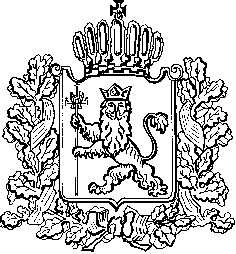 ИЗБИРАТЕЛЬНАЯ КОМИССИЯ ВЛАДИМИРСКОЙ ОБЛАСТИПОСТАНОВЛЕНИЕ23.06.2022									№ 173В соответствии со статьями 23, 26, 27, 57 Федерального закона от 12 июня 2002 года № 67-ФЗ «Об основных гарантиях избирательных прав и права на участие в референдуме граждан Российской Федерации», статьями 14, 17, 18, 53 Закона Владимирской области от 13.02.2003 № 10-ОЗ «Избирательный кодекс Владимирской области» Избирательная комиссия Владимирской области постановляет:1. Утвердить Порядок осуществления закупок товаров, работ, услуг избирательными комиссиями Владимирской области при подготовке и проведении выборов в органы государственной власти Владимирской области (прилагается).2. Территориальным избирательным комиссиям, участковым избирательным комиссиям осуществлять закупки товаров, работ, услуг при подготовке и проведении выборов в органы государственной власти Владимирской области в соответствии с настоящим постановлением.3. Опубликовать настоящее постановление в сетевом издании «Вестник Избирательной комиссии Владимирской области», разместить на официальном сайте Избирательной комиссии Владимирской области в информационно-телекоммуникационной сети Интернет, а также направить его в территориальные избирательные комиссии Владимирской области.Порядокосуществления закупок товаров, работ, услугизбирательными комиссиями Владимирской области при подготовкеи проведении выборов в органы государственной властиВладимирской области1. Общие положения1.1. Настоящий Порядок определяет основные направления расходов Избирательной комиссии Владимирской области, территориальных избирательных комиссий и участковых избирательных комиссий (далее - избирательные комиссии) при подготовке и проведении выборов в органы государственной власти Владимирской области (далее - выборов), на закупку товаров, работ, услуг за счет средств, выделенных из областного бюджета Владимирской области на подготовку и проведение выборов, а также регламентирует организацию работы избирательных комиссий при осуществлении закупок товаров, работ, услуг при проведении выборов.1.2. Закупка товаров, работ, услуг, связанных с подготовкой и проведением выборов, производится путем заключения контракта с юридическим лицом, индивидуальным предпринимателем (далее - контракт), гражданско-правового договора с физическим лицом (далее - договор).2. Основные направления расходовизбирательных комиссий на закупку товаров, работ, услуг за счет средств, выделенных из областного бюджета Владимирской области на подготовку и проведение выборов2.1. Избирательные комиссии осуществляют закупки товаров, работ, услуг за счет и в пределах средств областного бюджета Владимирской области, выделенных на подготовку и проведение выборов, на цели, предусмотренные законодательством о выборах.2.2. Основными направлениями расходов избирательных комиссий за счет средств, выделенных из областного бюджета Владимирской области на подготовку и проведение выборов, являются:1) расходы на изготовление избирательных бюллетеней;2) расходы на изготовление бланков протоколов об итогах голосования, увеличенных форм протоколов и сводных таблиц об итогах голосования, удостоверений членов избирательных комиссий (за исключением удостоверений членов избирательных комиссий, работающих на постоянной (штатной основе), методических материалов для членов избирательных комиссий и другой печатной продукции;3) расходы на приобретение, доставку и установку оборудования (в том числе технологического) для оснащения избирательных участков, оборудования для хранения избирательной документации;4) расходы на приобретение (изготовление) стендов, вывесок, указателей, печатей, штампов;5) расходы на приобретение материальных запасов, расходных материалов, включая бумагу, канцелярские товары;6) расходы на приобретение транспортных услуг, аренду транспортного средства с экипажем, связанных с перевозкой оборудования, избирательной документации, обеспечением работы избирательных комиссий в дни голосования;7) расходы на приобретение услуг связи, связанных с доставкой избирательной документации, услуг радиосвязи, почтово-телеграфных услуг, а также других услуг связи для обеспечения работы участковых избирательных комиссий;8) расходы на приобретение товаров, работ, услуг, связанных с информированием избирателей о ходе подготовки и проведения выборов;9) расходы на приобретение товаров, работ, услуг, связанных с обеспечением реализации избирательных прав граждан Российской Федерации, являющихся инвалидами;10) расходы на закупку работ и услуг, связанных с исполнением полномочий избирательных комиссий по гражданско-правовым договорам.2.3. Избирательные комиссии имеют право закупать иные товары, работы, услуги для осуществления своих полномочий в соответствии с требованиями законодательства о выборах, нормативных актов Центральной избирательной комиссии Российской Федерации и Избирательной комиссии Владимирской области при условии обеспечения избирательных комиссий необходимыми товарами, работами, услугами по основным направлениям расходов в пределах средств, выделенных избирательным комиссиям на подготовку и проведение выборов.3. Организация работы избирательных комиссийпри осуществлении закупок товаров, работ, услуг при подготовке и проведении выборов3.1. Организация работы Избирательной комиссии Владимирской области при осуществлении закупок товаров, работ,услуг при подготовке и проведении выборов3.1.1. Закупки товаров, работ, услуг Избирательной комиссией Владимирской области, связанных с подготовкой и проведением выборов, в том числе связанных с обеспечением деятельности нижестоящих избирательных комиссий, осуществляются в соответствии с Федеральным законом от 5  апреля 2013 года № 44-ФЗ «О контрактной системе в сфере закупок товаров, работ, услуг для обеспечения государственных и муниципальных нужд» (далее – Федеральный закон № 44-ФЗ), а также в соответствии с пунктами 10 и 11 статьи 57 Федерального закона от 12 июня 2002 года  №  67-ФЗ «Об основных гарантиях избирательных прав и права на участие в референдуме граждан Российской Федерации» (далее – Федеральный закон № 67-ФЗ).3.1.2. Организацию работы по закупкам товаров, работ, услуг в целях реализации мероприятий, связанных с подготовкой и проведением выборов, в Избирательной комиссии Владимирской области осуществляет контрактная служба, созданная и действующая в соответствии со статьей 38 Федерального закона № 44-ФЗ.3.1.3. По распоряжению Председателя Избирательной комиссии Владимирской области к работе по осуществлению закупок товаров, работ, услуг при подготовке и проведении выборов привлекаются работники структурных подразделений аппарата Избирательной комиссии Владимирской области по направлениям их деятельности.3.1.4. После принятия постановления Избирательной комиссии Владимирской области о распределении средств областного бюджета Владимирской области, выделенных на подготовку и проведение выборов, Избирательная комиссия Владимирской области принимает постановление об организации закупок товаров, работ, услуг при проведении выборов. Указанное постановление должно содержать перечень товаров, работ, услуг, закупаемых Избирательной комиссией Владимирской области, связанных с исполнением своих полномочий, обеспечением деятельности нижестоящих избирательных комиссий, а также перечень товаров, работ, услуг и предельную стоимость товаров, работ, услуг, закупаемых нижестоящими избирательными комиссиями самостоятельно. При этом в обязательном порядке должна быть установлена обоснованная предельная стоимость следующих товаров, работ, услуг для нижестоящих избирательных комиссий:1) транспортных услуг для обеспечения деятельности избирательных комиссий, в том числе в день голосования (за один час работы транспортного средства);2) вывесок, стендов (за единицу соответствующего оборудования);3) услуг по размещению наглядных информационных материалов.3.1.5. Закупки товаров, работ, услуг при подготовке и проведении выборов для обеспечения полномочий Избирательной комиссии Владимирской области осуществляются в пределах сметы расходов Избирательной комиссии Владимирской области на подготовку и проведение выборов.3.2. Организация работы территориальной избирательной комиссиипри осуществлении закупок товаров, работ, услуг при подготовке и проведении выборов3.2.1. Территориальная избирательная комиссия осуществляет закупки товаров, работ, услуг при подготовке и проведении выборов в соответствии с постановлением Избирательной комиссии Владимирской области об организации закупок товаров, работ, услуг при проведении выборов и настоящим Порядком.3.2.2. Председатель территориальной избирательной комиссии обеспечивает организацию работы в комиссии по осуществлению закупок товаров, работ, услуг при проведении выборов.3.2.3. Постановлением территориальной избирательной комиссии назначается ответственное лицо из числа членов территориальной избирательной комиссии, обеспечивающее организацию работы по осуществлению закупок товаров, работ, услуг при подготовке и проведении выборов.3.2.4. После принятия постановления Избирательная комиссия Владимирской области о распределении средств областного бюджета Владимирской области, выделенных на подготовку и проведение выборов, и поступления в установленном порядке в распоряжение территориальной избирательной комиссии указанных средств, территориальная избирательная комиссия принимает постановление об организации закупок товаров, работ, услуг при проведении выборов. Указанное постановление должно содержать перечень товаров, работ, услуг, закупаемых территориальной избирательной комиссией, связанных с обеспечением полномочий территориальной избирательной комиссии, обеспечением деятельности участковых избирательных комиссий.Перечни товаров, работ, услуг в постановлении территориальной избирательной комиссии должны соответствовать утвержденному Избирательной комиссией Владимирской области перечню товаров, работ, услуг, закупаемых нижестоящими избирательными комиссиями, предельная стоимость не должна превышать установленную Избирательной комиссией Владимирской области предельную стоимость товара, работы, услуги.3.2.5. Закупки товаров, работ, услуг при подготовке и проведении выборов, необходимых для обеспечения деятельности участковой избирательной комиссии, производятся вышестоящими территориальными избирательными комиссиями.3.2.6. После принятия постановления об организации закупок товаров, работ, услуг при проведении выборов территориальная избирательная комиссия принимает постановление о распределении средств областного бюджета Владимирской области, выделенных ей на подготовку и проведение выборов.3.2.7. Закупки товаров, работ, услуг при проведении выборов для обеспечения деятельности участковой избирательной комиссии осуществляются территориальной избирательной комиссией в пределах сметы расходов территориальной избирательной комиссии на подготовку и проведение выборов за нижестоящие избирательные комиссии, утвержденной постановлением территориальной избирательной комиссии.3.2.8. Закупки товаров, работ, услуг при проведении выборов для обеспечения деятельности территориальной избирательной комиссии осуществляются в пределах сметы расходов территориальной избирательной комиссии на подготовку и проведение выборов, утвержденной постановлением территориальной избирательной комиссии.3.3. Организация работы участковой избирательной комиссиипри осуществлении закупок товаров, работ, услугпри подготовке и проведении выборов3.3.1. Закупки товаров, работ, услуг при подготовке и проведении выборов, необходимых для обеспечения деятельности участковой избирательной комиссии, производятся вышестоящими территориальными избирательными комиссиями.3.3.2. Закупки товаров, работ, услуг при подготовке и проведении выборов для обеспечения деятельности участковой избирательной комиссии осуществляются в пределах сметы расходов участковой избирательной комиссии на подготовку и проведение выборов, утвержденной постановлением вышестоящей территориальной избирательной комиссии.4. Полномочия ответственного лица, при осуществлении закупок товаров, работ, услуг территориальной избирательной комиссией при подготовке и проведении выборовОтветственное лицо осуществляет:1) сбор информации и предложений для подготовки проекта плана закупок товаров, работ, услуг территориальной избирательной комиссии при подготовке и проведении выборов, включая описание объекта закупок товаров, работ, услуг;2) обоснование стоимости закупок товаров, работ, услуг;3) подготовку проекта плана закупок товаров, работ, услуг территориальной избирательной комиссии при подготовке и проведении выборов для последующего его утверждения;4) подготовку документации для заключения контракта (договора) (проект контракта (договора), описание объектов закупок товаров, работ, услуг (техническое задание), обоснование стоимости закупок, обоснование выбора поставщика (подрядчика, исполнителя);5) организацию заключения контракта (договора);6) контроль за исполнением контракта (договора);7) составление отчета об осуществлении закупок товаров, работ, услуг территориальной избирательной комиссией при подготовке и проведении выборов;8) оказание методической помощи нижестоящим участковым избирательным комиссиям при осуществлении ими закупок товаров, работ, услуг при подготовке и проведении выборов.5. Формирование плана закупок товаров, работ,услуг территориальной избирательной комиссии при подготовке и проведении выборов5.1. План закупок товаров, работ, услуг территориальной избирательной комиссии при подготовке и проведении выборов (далее - план закупок) формируется по форме согласно приложению № 1 к настоящему Порядку и состоит из двух разделов. Первый раздел включает в себя перечень закупок территориальной избирательной комиссии для обеспечения деятельности нижестоящих участковых избирательных комиссий, второй раздел - перечень закупок для обеспечения полномочий соответствующей территориальной избирательной комиссии.5.2. План закупок составляется в разрезе предполагаемых договоров.5.2.1. В плане закупок должна содержаться следующая информация:1) наименование объекта закупки;2) краткое описание объекта закупки (с обязательным указанием объема закупки, характеристик закупки);3) стоимость закупки;4) обоснование стоимости закупки, которое осуществляется в соответствии с положениями раздела 9 настоящего Порядка (с обязательным указанием используемого метода обоснования стоимости закупки и расчета цены договора;5) планируемый срок заключения контракта (договора);6) планируемый срок (этапы) поставки товара, выполнения работ, оказания услуг.5.2.2. План закупок утверждается распоряжением председателя территориальной избирательной комиссии.Планы закупок утверждаются после принятия постановлений соответствующих территориальных избирательных комиссий о распределении средств областного бюджета Владимирской области в соответствии со статьей 57 Федерального закона № 67-ФЗ, статьей 53 Закона Владимирской области от 13.02.2003 № 10-ОЗ «Избирательный кодекс Владимирской области».5.2.3. Внесение изменений в план закупок осуществляется распоряжением председателя территориальной избирательной комиссии путем утверждения новой редакции плана закупок в случае необходимости дополнительной закупки товаров, работ, услуг либо изменения информации, содержащейся в плане закупок в разрезе предполагаемых контрактов (договоров). Закупки товаров, работ, услуг осуществляются на основании плана закупок.5.2.4. Территориальная избирательная комиссия направляет в Избирательную комиссию Владимирской области утвержденный план закупок (в том числе утвержденный в новой редакции) в течение 3 (трех) рабочих дней после его утверждения.6. Описание объекта закупкиОписание объекта закупки (техническое задание) должно включать в себя функциональные, технические, качественные и количественные эксплуатационные характеристики товаров, работ и услуг, условия и сроки поставки товаров, выполнения работ или оказания услуг.7. Обоснование стоимости закупки товаров, работ, услугпри подготовке и проведении выборов7.1. Обоснование стоимости закупки товаров, работ, услуг при подготовке и проведении выборов (далее - стоимость закупки, цена контракта (договора) заключается в выполнении расчета цены контракта (договора) с приложением документов и информации, на основании которых выполнен расчет, и должно содержать планируемое количество товаров, объем (краткое содержание) работ, услуг.7.2. Основным методом обоснования стоимости закупки является метод сопоставимых рыночных цен. В целях определения стоимости закупки данным методом используется не менее трех вариантов цен товара, работы, услуги, предлагаемых различными поставщиками (подрядчиками, исполнителями), обладающими опытом поставки товаров (выполнения работ, оказания услуг).Для обоснования стоимости закупки используется наименьшая цена товара, работы, услуги из всех предложенных вариантов, соответствующих потребностям заказчика. При этом такая цена не должна превышать предельную стоимость закупок товаров, работ, услуг, установленную постановлением Избирательной комиссии Владимирской области об организации закупок товаров, работ, услуг при подготовке и проведении выборов, предусмотренным подразделом 3.1 настоящего Порядка.7.3. При применении данного метода используется информация о ценах товаров, работ, услуг, полученная по письменному запросу заказчика от поставщиков (подрядчиков, исполнителей), осуществляющих поставки идентичных или однородных товаров, выполнение (оказание) идентичных или однородных работ (услуг), а также общедоступная информация о рыночных ценах товаров, работ, услуг.7.3.1. К общедоступной информации о рыночных ценах, которая может быть использована для определения стоимости закупки, относятся в том числе:1) сведения о ценах, содержащиеся в рекламе, каталогах, описаниях идентичных и (или) однородных товаров, работ, услуг, прайс-листах, других предложениях, обращенных к неопределенному кругу лиц, а также в контрактах (договорах), которые исполнены в предшествующие избирательные периоды и по которым не взыскивались неустойки (штрафы, пени) в связи с неисполнением или ненадлежащим исполнением обязательств, предусмотренных этими контрактами (договорами);2) данные государственной статистической отчетности о ценах товаров, работ, услуг.7.3.2. При использовании в целях определения стоимости закупки ценовой информации из содержащейся в контрактах (договорах), которые исполнены в предшествующие избирательные периоды, при необходимости рекомендуется привести полученные цены товара, работы, услуги к сопоставимым с условиями планируемой закупки, а цены прошлых периодов - к текущему уровню цен при помощи законодательно установленных уровней инфляции и с учетом изменений в налогообложении.7.4. Ответственное лицо проводит исследование рынка предложений товаров, работ, услуг в отношении объекта закупки в целях получения ценовой информации, направляя запросы о предоставлении ценовой информации потенциальным поставщикам (подрядчикам, исполнителям), а также получая информацию из общедоступных источников информации. При направлении запросов о предоставлении ценовой информации потенциальным поставщикам (подрядчикам, исполнителям) указываются сроки и способы представления территориальной избирательной комиссии коммерческих предложений.Коммерческие предложения потенциальных поставщиков (подрядчиков, исполнителей) должны содержать информацию о сумме налога на добавленную стоимость (далее - НДС) либо об освобождении поставщика (подрядчика, исполнителя) от уплаты НДС, о сроках действия предлагаемой цены.Предельная стоимость, установленная вышестоящей избирательной комиссией, может использоваться в расчетах стоимости закупки (цены контракта (договора) без дополнительных обоснований.7.5. Для обоснования стоимости закупки товаров, работ, услуг может использоваться тарифный метод.Тарифный метод применяется, если в соответствии с законодательством Российской Федерации цены закупаемых товаров, работ, услуг подлежат государственному регулированию либо устанавливаются в соответствии с законодательством Российской Федерации.7.6. Для обоснования стоимости закупок товаров, работ, услуг также могут применяться расчетный и иные методы.8. Контракт, заключаемый территориальной избирательной комиссией8.1. Контракт на осуществление закупок товаров, работ, услуг при подготовке и проведении выборов является основным документом, определяющим права и обязанности сторон при осуществлении закупок товаров, работ, услуг. Им регламентируются экономические, организационно-технические и другие взаимоотношения избирательных комиссий и поставщиков (подрядчиков, исполнителей).Содержание контракта должно соответствовать требованиям гражданского законодательства Российской Федерации.8.2. Контракт заключается в простой письменной форме (пункт 1 статьи 161 Гражданского кодекса Российской Федерации) с юридическим лицом или индивидуальным предпринимателем.8.3. Цена единицы товара, услуги, работы контракта не должна превышать предельную стоимость товаров, работ, услуг, утвержденную постановлением Избирательной комиссии Владимирской области об осуществлении об организации закупок товаров, работ, услуг при проведении выборов, предусмотренным подразделом 3.1 настоящего Порядка.8.4. Существенным условием контракта является условие о предмете контракта (пункт 1 статьи 432 Гражданского кодекса Российской Федерации). Предметом контракта являются поставка товара, выполнение работы, оказание услуги с обязательным указанием их наименований, количества, места и сроков поставки товара, объема и сроков выполнения работ (оказания услуг).8.5. В контракте должны быть указаны:8.5.1. условия о том, что цена контракта является твердой и определяется на весь срок его исполнения, включая дополнительные расходы поставщика (подрядчика, исполнителя). В контракте отражается, включает ли его цена НДС. Если цена контракта включает НДС, то целесообразно определить, какую ее часть составляет НДС. Если в соответствии с налоговым законодательством Российской Федерации поставщик (подрядчик, исполнитель) освобожден от уплаты НДС, это обстоятельство необходимо отразить в контракте;8.5.2 условия об ответственности территориальной избирательной комиссии и поставщика (подрядчика, исполнителя) за неисполнение или ненадлежащее исполнение обязательств по контракту;8.5.3. условия о порядке и сроках оплаты товара, работы, услуги;8.5.4. условия о порядке и сроках приемки территориальной избирательной комиссией товаров, работ, услуг в части соответствия их количества, качества, комплектности, объема требованиям, установленным контрактом, о порядке и сроках оформления результатов такой приемки. Эти результаты оформляются товарными накладными (при поставке товара), актами сдачи-приемки поставленного товара (выполненных работ, оказанных услуг), а также иными документами, подтверждающими исполнение контрактов.8.5.5. условия расторжения контракта.8.6. Контракт может быть расторгнут по соглашению сторон, в судебном порядке, а также в одностороннем порядке в следующих случаях:8.6.1. поставки товара, выполнения работы, оказания услуги ненадлежащего качества с недостатками, которые не могут быть устранены в приемлемые для избирательной комиссии сроки;8.6.2 неоднократного (от двух раз) нарушения поставщиком (подрядчиком, исполнителем) сроков поставки товаров, выполнения работ, оказания услуг, предусмотренных контрактом.8.7. Изменение существенных условий контракта при его исполнении не допускается, за исключением их изменения по соглашению сторон в случаях, предусмотренных законодательством Российской Федерации.9. Договор, заключаемыйтерриториальной избирательной комиссией9.1. Договор на выполнение работ (оказание услуг) заключается избирательной комиссией с гражданином (далее - исполнитель) в целях выполнения работ (оказания услуг), связанных с подготовкой и проведением выборов, а также обеспечением деятельности комиссий в период подготовки и проведения выборов, и является основным документом, определяющим права и обязанности сторон при выполнении работ (оказании услуг).9.2. Договор заключается в простой письменной форме. Содержание договора должно соответствовать требованиям гражданского законодательства Российской Федерации и включать следующие разделы:9.2.1. Предмет договора.Предметом договора является выполнение работ, оказание услуг, связанных с подготовкой и проведением областных выборов, а также обеспечением деятельности комиссий в период подготовки и проведения областных выборов, с указанием срока, в течение которого они должны быть выполнены (оказаны).В предмет договора должны быть включены перечень конкретных работ (услуг), объемы выполнения (оказания) таких работ (услуг). 9.2.2. Цена договора, порядок и сроки расчетов.Цена договора должна быть твердой.Цена договора должна содержать стоимость единицы работы (услуги).В договоре предусматривается форма расчета (безналичный расчет), срок и порядок оплаты за фактически выполненные работы (оказанные услуги), момент исполнения избирательной комиссией обязанности по оплате. Авансовые платежи по договорам не предусматриваются;9.2.3. Права и обязанности сторон.Права и обязанности сторон устанавливаются исходя из предмета договора.9.2.4. Порядок сдачи-приемки выполненных работ (оказанных услуг).Завершение выполнения работ (оказания услуг) оформляется актом выполненных работ (оказанных услуг). В акте выполненных работ (оказанных услуг) указываются сроки выполнения работ (оказания услуг), фактический объем (перечень) выполненных работ (оказанных услуг) (в случае если договором предусмотрен объем (перечень) выполнения работ (оказания услуг) или информация о фактическом времени выполнения работ (оказания услуг) (в случае если договором предусмотрен график выполнения работ (оказания услуг)).Подписанный сторонами акт выполненных работ (оказанных услуг) является основанием для оплаты;9.2.5. Ответственность сторон.За невыполнение (ненадлежащее выполнение) обязательств по договору предусматривается ответственность сторон в соответствии с законодательством Российской Федерации.9.2.6. Иные условия.В договоре предусматриваются срок действия договора, порядок изменения и расторжения договора и иные положения, а также реквизиты сторон с указанием паспортных данных исполнителя.9.3. Цена единицы работы или услуги, а также цена договора не должна превышать предельную стоимость работ, услуг, утвержденную постановлением Избирательной комиссии Владимирской области об осуществлении об организации закупок товаров, работ, услуг при проведении выборов, предусмотренным подразделом 3.1 настоящего Порядка.9.4. При заключении договора в целях выполнения работ (оказания услуг), связанных с подготовкой и проведением выборов, а также обеспечением деятельности комиссий в период подготовки и проведения выборов, следует учитывать, что в соответствии с налоговым законодательством Российской Федерации не подлежат налогообложению (освобождаются от налогообложения) доходы физических лиц за выполнение этими лицами работ (оказание услуг), непосредственно связанных с проведением избирательных кампаний, обложению страховыми взносами суммы, выплачиваемые физическим лицам избирательными комиссиями за выполнение этими лицами работ (оказание услуг), непосредственно связанных с проведением избирательных кампаний.10. Отчет территориальной избирательной комиссииоб осуществлении закупок товаров, работ, услуг10.1. Ответственное лицо территориальной избирательной комиссии формирует отчет территориальной избирательной комиссии об осуществлении закупок товаров, работ, услуг по форме согласно приложению 2 к настоящему Порядку. Отчет об осуществлении закупок товаров, работ, услуг утверждается постановлением территориальной избирательной комиссии.10.2. Территориальная избирательная комиссия представляет в Избирательную комиссию Владимирской области отчет об осуществлении закупок товаров, работ, услуг одновременно с отчетом о поступлении и расходовании средств областного бюджета Владимирской области, выделенных на подготовку и проведение выборов.10.3. Отчет территориальной избирательной комиссии об осуществлении закупок товаров, работ, услуг должен соответствовать данным отчета территориальной избирательной комиссии о поступлении и расходовании средств областного бюджета Владимирской области, выделенных на подготовку и проведение выборов.11. Контроль при осуществлении закупок товаров,работ, услуг избирательными комиссиямиИзбирательная комиссия Владимирской области осуществляет контроль за проведением закупок товаров, работ, услуг территориальными избирательными комиссиями, в том числе посредством мониторинга направляемых в Избирательную комиссию Владимирской области утвержденных планов закупок товаров, работ, услуг территориальных избирательных комиссий, в части правомерности расходования средств областного бюджета Владимирской области, выделенных на подготовку и проведение выборов.                                                УТВЕРЖДЕН                                                      постановлением/распоряжением председателя                                                           _____________________________________                                                             (наименование избирательной комиссии)                                                                      от ___________ 20   г. № ________План закупоктоваров, работ, услуг при подготовке и проведении__________________________________________________________________(наименование выборов в органы государственной власти Владимирской области)__________________________________________________________________(наименование территориальной избирательной комиссии)                                                 УТВЕРЖДЕН                                                     постановлением)/распоряжением председателя                                                        _____________________________________                                                                                              (наименование избирательной комиссии)                                                               от ___________ 20   г. № ________Отчет об осуществлении закупоктоваров, работ, услуг при подготовке и проведении__________________________________________________________________(наименование выборов в органы государственной власти Владимирской области)__________________________________________________________________(наименование территориальной избирательной комиссии)Об утверждении Порядка осуществления закупок товаров, работ, услуг избирательными комиссиями Владимирской области при подготовке и проведении выборов в органы государственной власти Владимирской областиПредседательИзбирательной комиссииВ.А. МинаевСекретарь Избирательной комиссии          Н.А.УльеваУтвержденпостановлениемИзбирательной комиссии Владимирской областиот 23.06.2022 № 173Приложение 1к Порядку осуществления закупок товаров, работ, услуг Избирательной комиссией Владимирской области, территориальными избирательными комиссиями и участковыми избирательными комиссиями при подготовке и проведении выборов в органы государственной власти Владимирской области№ закупкиНаименование объекта закупкиКраткое описание объекта закупки (количественные и качественные характеристики товара, работы, услуги)Стоимость закупки, руб.Обоснование стоимости закупки (краткое содержание)Планируемый срок заключения контракта (договора)Планируемый срок поставки товаров, выполнения работ, оказания услуг (этапы поставки товаров, выполнения работ, оказания услуг)Обоснование внесения изменений12345678I. Перечень закупок избирательной комиссииI. Перечень закупок избирательной комиссииI. Перечень закупок избирательной комиссииI. Перечень закупок избирательной комиссииI. Перечень закупок избирательной комиссииI. Перечень закупок избирательной комиссииI. Перечень закупок избирательной комиссииI. Перечень закупок избирательной комиссииI. Перечень закупок избирательной комиссии_________________________________________________________(наименование территориальной избирательной комиссии)_________________________________________________________(наименование территориальной избирательной комиссии)_________________________________________________________(наименование территориальной избирательной комиссии)_________________________________________________________(наименование территориальной избирательной комиссии)_________________________________________________________(наименование территориальной избирательной комиссии)_________________________________________________________(наименование территориальной избирательной комиссии)_________________________________________________________(наименование территориальной избирательной комиссии)_________________________________________________________(наименование территориальной избирательной комиссии)_________________________________________________________(наименование территориальной избирательной комиссии)для обеспечения деятельности нижестоящих избирательных комиссийдля обеспечения деятельности нижестоящих избирательных комиссийдля обеспечения деятельности нижестоящих избирательных комиссийдля обеспечения деятельности нижестоящих избирательных комиссийдля обеспечения деятельности нижестоящих избирательных комиссийдля обеспечения деятельности нижестоящих избирательных комиссийдля обеспечения деятельности нижестоящих избирательных комиссийдля обеспечения деятельности нижестоящих избирательных комиссийдля обеспечения деятельности нижестоящих избирательных комиссий12...nзакупки, осуществляемые подотчетными лицами/закупки работ и услуг, выполняемые (оказываемые) гражданами по договорамXXXXII. Перечень закупок для обеспечения полномочийII. Перечень закупок для обеспечения полномочийII. Перечень закупок для обеспечения полномочийII. Перечень закупок для обеспечения полномочийII. Перечень закупок для обеспечения полномочийII. Перечень закупок для обеспечения полномочийII. Перечень закупок для обеспечения полномочийII. Перечень закупок для обеспечения полномочийII. Перечень закупок для обеспечения полномочий_________________________________________________________(наименование территориальной избирательной комиссии)_________________________________________________________(наименование территориальной избирательной комиссии)_________________________________________________________(наименование территориальной избирательной комиссии)_________________________________________________________(наименование территориальной избирательной комиссии)_________________________________________________________(наименование территориальной избирательной комиссии)_________________________________________________________(наименование территориальной избирательной комиссии)_________________________________________________________(наименование территориальной избирательной комиссии)_________________________________________________________(наименование территориальной избирательной комиссии)_________________________________________________________(наименование территориальной избирательной комиссии)12...nзакупки, осуществляемые подотчетными лицами/закупки работ и услуг, выполняемые (оказываемые) гражданами по договорамXXXXОтветственное лицо_______________________________________________________(наименованиетерриториальной избирательной комиссии)(подпись)(инициалы, фамилия)Приложение 2к Порядку осуществления закупок товаров, работ, услуг Избирательной комиссией Владимирской области, территориальными избирательными комиссиями и участковыми избирательными комиссиями при подготовке и проведении выборов в органы государственной власти Владимирской области№ закупкиНаименование объекта закупкиЦена контракта (договора), руб.Дата и номер контракта (договора), дополнительного соглашения (в случае его наличия)Сумма исполненного контракта (договора), руб.Примечание (указывается причина неисполнения контракта (договора) и др.)123456I. Перечень закупок избирательной комиссииI. Перечень закупок избирательной комиссииI. Перечень закупок избирательной комиссииI. Перечень закупок избирательной комиссииI. Перечень закупок избирательной комиссииI. Перечень закупок избирательной комиссии_________________________________________________________(наименование территориальной избирательной комиссии)_________________________________________________________(наименование территориальной избирательной комиссии)_________________________________________________________(наименование территориальной избирательной комиссии)_________________________________________________________(наименование территориальной избирательной комиссии)_________________________________________________________(наименование территориальной избирательной комиссии)_________________________________________________________(наименование территориальной избирательной комиссии)для обеспечения деятельности нижестоящих избирательных комиссийдля обеспечения деятельности нижестоящих избирательных комиссийдля обеспечения деятельности нижестоящих избирательных комиссийдля обеспечения деятельности нижестоящих избирательных комиссийдля обеспечения деятельности нижестоящих избирательных комиссийдля обеспечения деятельности нижестоящих избирательных комиссий12......ИТОГОxxxII. Перечень закупок для обеспечения полномочийII. Перечень закупок для обеспечения полномочийII. Перечень закупок для обеспечения полномочийII. Перечень закупок для обеспечения полномочийII. Перечень закупок для обеспечения полномочийII. Перечень закупок для обеспечения полномочий_________________________________________________________(наименование территориальной избирательной комиссии)_________________________________________________________(наименование территориальной избирательной комиссии)_________________________________________________________(наименование территориальной избирательной комиссии)_________________________________________________________(наименование территориальной избирательной комиссии)_________________________________________________________(наименование территориальной избирательной комиссии)_________________________________________________________(наименование территориальной избирательной комиссии)12......ИТОГОxxxОтветственное лицо_______________________________________________________(наименованиетерриториальной избирательной комиссии)(подпись)(инициалы, фамилия)